LUNEDI19/11/2018MARTEDI20/11MERCOLEDI21/11GIOVEDI22/11VENERDI23/11Istituto Tecnico Industriale‘’S. Cannizzaro’’  CataniaOre 9.00-9.45Liceo  Classico‘‘M. Rapisardi’’Paternòore 9.00-9.45Istituto TecnicoCommerciale‘’G. Russo’’Paternòore 9.00-9.45CORSI DI    FORMAZIONE PROFESSIONALEERISOre 9.00-9.45CENTRALEVia Scala VecchiaTel.842978Liceo Artistico Statale''M. M. Lazzaro.''CataniaOre10.00-10.45Liceo Scientifico‘‘E. Fermi’’PaternòOre10.00-10.45Istituto Professionale‘‘Lucia Mangano’’Istituto Tecnico''Marconi''CataniaOre10.00-10.45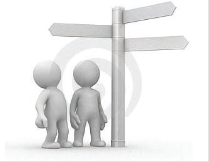 Istituto Tecnico Aeronautico''A. Ferrarin ''CataniaOre 11.00-11.45Istituto  Professionale Alberghiero ‘’R.Chinnici’’ore 11.00-11.45I.P.A.AIstituto per l’Agricoltura e l’AmbientePaternòOre 11.00-11.45Corsi di formazione professionale  ENDOFAPOre 12.00-12.45LUNEDI19/11/2018MARTEDI20/11MERCOLEDI21/11GIOVEDI22/11VENERDI23/11Liceo Artistico Statale'' M. M. Lazzaro.''CataniaOre 9.00-9.45Liceo Scientifico‘‘E. Fermi’’Paternòore 9.00-9.45I.P.A.AIstituto per l’Agricoltura e l’AmbientePaternòOre 9.00-9.45Succursale     Via Libertà   Tel. 7970 522Istituto Tecnico Aeronautico''A. Ferrarini ''Catania Ore10.00-10.45Liceo   Classico‘‘M. Rapisardi’’PaternòOre10.00-10.45Istituto TecnicoCommerciale‘’G. Russo’’PaternòOre10,00-10,45CORSI DI FORMAZIONE PROFESSIONALEERISOre 10.00-10.45Istituto Tecnico Industriale‘’S. Cannizzaro’’CataniaOre 11.00-11.45Istituto  Professionale Alberghiero ‘’R.Chinnici’’Ore 12.00-12.45   Istituto Profess.‘‘Lucia Mangano ’’Istit. Tecn.''Marconi''CataniaOre 11.00-11.45Corsi di formazione professionaliENDOFAPOre 13.00-13.45